                   République TunisienneNote aux étudiants de5ème Année Pharmacie	Il est porté à la connaissance des étudiants de la 5ème année pharmacie que le module Communication est reporté exceptionnel cette année au 2ème semestre.	Le Directeur des Etudes                                                                     Pr.Mohsen HassineMinistère de l'Enseignement SupérieurDe  UNIVERSITE DE MONASTIR    FACULTE DE PHARMACIE              DE MONASTIR           Le Vice Doyen                   Monastir, le 19/11/202004/2008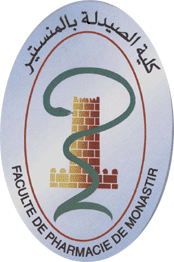 